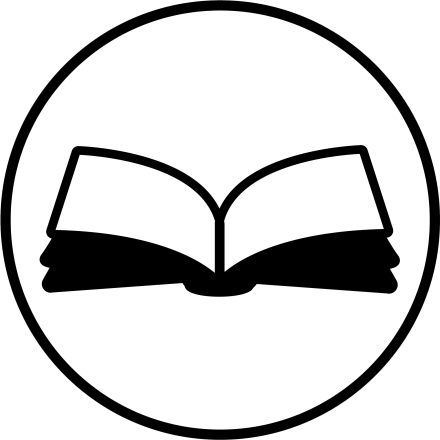 ПЛАН - ПРОГРАМАза дейността на НЧ „Просвета -1922“,с.Междени през 2021г.Изготвянето на План-програмата за развитие на читалищната дейност е изготвена, съобразно действащото законодателство и актуалната ситуация в момента. Нейна основна задача е утвърждаването на читалищната институция като място, пазещо и развиващо културната идентичност на село Междени и региона.Основни наши цели са:-читалището да продължава успешното си партньорство с местната власт и местната общност; -разнообразяване и обогатяване живота на местното население;-запазване на родовата памет и съхраняване на традициите с цел предаване на нематериалното културно наследство на следващите поколения;-подпомагане на традиционните читалищни дейности и търсене на нови съвременни форми за тяхното развитие и предаване и други.Основни дейности: 	Читалището в съвременен ефективен център, предлагащ удовлетворяване на всички потребности и интереси, свързани с духовното и културно израстване на населението, с приобщаването им към световното културно наследство и глобалното информационно общество.Библиотечна дейност – обновяване и увеличаване на библиотечния фонд по различни начини, организиране на чествания и годишни, които се свързват със значими имена от българската литература, организиране на литературни четения, осъвременяване на читалищните дейности и услуги, библиотечно обслужаване на местните хора. Художествено-творческа дейност – и през 2021 тя ще бъде  насочена към запазване и развитие на ценностите на българския народ, съхранение на обичаите и традициите.        Чрез тази дейност читалището ще работи за привличане на младите хора, както и за осмисляне свободното време на всички.         Тук ще бъдат включени следните дейности: организиране и провеждане на фолклорни конкурси и изложби; участие в различни фолклорни фестивали и празници в региона и страната; участие в различни проекти; създаване на детски изложби и кътове с фолклорни материали, провеждане на краеведски събития; честване на празници и годишнини;           Поддържане  и развитие на материално- техническа база -   ремонтни дейности по сградния фонд, които са неотложни, ремонт на сцената, библиотеката и салона на читалището.Културен календар:Срок за изпълнение и отчет на план -програмата:Срокът за изпълнение на План - програмата е в рамките на бюджетната 2021 година.В заключение:Настоящата едногодишна програма за развитие на Читалището е един от  начините, стимулиращ развитието на  общността.Забележка: Програмата е отворена за допълнения и промени. Тя визира най-общите положения, залегнали в плановете за работа през предстоящата година.Председател: ................................../Иван М. Пенчев/№Дата и място на провежданеСъбитиеОрганизатор, лице за контакт1.6 януариБогоявление/отбелязване на празника онлайн/НЧ „Просвета -1922“, с. Междени1.1 мартПоздрав по случай Баба Марта и деня на самодееца, окичване на читалищната сграда с празнична украсаНЧ „Просвета -1922“, с. Междени2.3 мартОнлайн отбелязване  освобожеднието на БългарияНЧ „Просвета -1922“,с. Междени3.8 мартОтбелязване на Международния ден  на жената чрез подаряване на цвете на всички членове - жени на читалищетоНЧ „Просвета -1922“,с. Междени4.25 мартБлаговещение НЧ „Просвета -1922“,с. Междени5.27 мартОтбелязване международния ден на театъраНЧ „Просвета -1922“,с. Междени6.месец априлВеликден – Великденска онлайн изложбаЧестване на празника на читалището чрез събиране на спомени на читалищни дейциНЧ „Просвета -1922“,с. Междени7.24 майПразнична онлайн програма, поднасяне на венциНЧ „Просвета -1922,с. Междени8.1 юниДен на детето – детска изложба с рисункиНЧ „Просвета -1922“,с. Междени9.месец юниДа се информираш е привилегия – предоставяне на информация по здравни и актуални темиНЧ „Просвета -1922,с. Междени10.24 юниЕньовден – ден на слънцето и билките /обичай/НЧ „Просвета -1922“,с. Междени11.Месец юли„Межденските родове” – краеведска фото изложбаНЧ „Просвета -1922“,с. Междени12.Месец августНека помним и знаем – създаване на  етнографска сбиркаНЧ „Просвета -1922“,с. Междени13.Месец септемвриМесец на поезията и литературното творчествоНЧ „Просвета -1922“,с. Междени14.1 октомвриОтбелязване на Международния ден на възрастните хораНЧ „Просвета -1922“,с. Междени15.5 октомвриОтбелязване Световния ден на учителяНЧ „Просвета -1922“,с. Междени16.10 ноемвриТрадиции и глобализъм – заедно пред предизвикателствата на света /презентация/НЧ „Просвета -1922,с. Междени17.21 ноемвриДен на християнското семейство НЧ „Просвета -1922,с. Междени“18.месец декемвриКоледа – празник на добротоНЧ „Просвета -1922,с. Междени“19.25 декемвриКоледуванеНЧ „Просвета -1922“,с. Междени20.и много други...